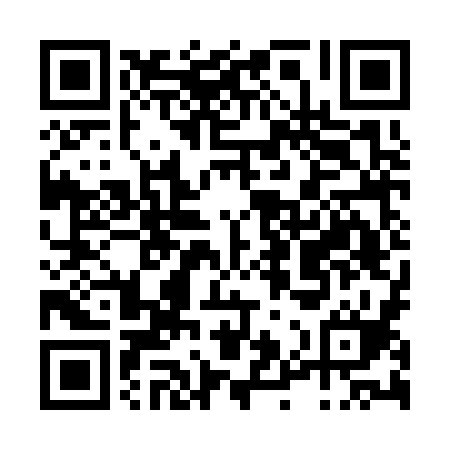 Ramadan times for Vila de Ala, PortugalMon 11 Mar 2024 - Wed 10 Apr 2024High Latitude Method: Angle Based RulePrayer Calculation Method: Muslim World LeagueAsar Calculation Method: HanafiPrayer times provided by https://www.salahtimes.comDateDayFajrSuhurSunriseDhuhrAsrIftarMaghribIsha11Mon5:125:126:4412:364:436:296:297:5612Tue5:115:116:4312:364:446:306:307:5713Wed5:095:096:4112:364:456:316:317:5814Thu5:075:076:3912:364:466:326:327:5915Fri5:055:056:3812:354:466:346:348:0016Sat5:045:046:3612:354:476:356:358:0117Sun5:025:026:3412:354:486:366:368:0318Mon5:005:006:3312:344:496:376:378:0419Tue4:584:586:3112:344:506:386:388:0520Wed4:574:576:2912:344:516:396:398:0621Thu4:554:556:2812:334:516:406:408:0822Fri4:534:536:2612:334:526:416:418:0923Sat4:514:516:2412:334:536:426:428:1024Sun4:494:496:2212:334:546:436:438:1125Mon4:474:476:2112:324:556:446:448:1226Tue4:454:456:1912:324:556:466:468:1427Wed4:444:446:1712:324:566:476:478:1528Thu4:424:426:1612:314:576:486:488:1629Fri4:404:406:1412:314:586:496:498:1830Sat4:384:386:1212:314:586:506:508:1931Sun5:365:367:111:305:597:517:519:201Mon5:345:347:091:306:007:527:529:212Tue5:325:327:071:306:017:537:539:233Wed5:305:307:061:306:017:547:549:244Thu5:285:287:041:296:027:557:559:255Fri5:265:267:021:296:037:567:569:276Sat5:245:247:011:296:047:577:579:287Sun5:225:226:591:286:047:587:589:298Mon5:215:216:571:286:058:008:009:319Tue5:195:196:561:286:068:018:019:3210Wed5:175:176:541:286:068:028:029:34